Maramureș: Ocna ȘugatagPensiunea: Popasul din Deal 3* Valabil 01.01.2020 - 31.03.2020 și 1.09.2020-31.12.2020(cu excepția ofertelor speciale)TarifeApartament / 2 pers	325 RONApartament 2 adulți + 1 copil	350 RONApartament 2 adulți + 2 copii	390 RONApartament 4 adulți	430 RONCameră dublă / twin / matrimonială	235 RONCameră single	125 RONPat suplimentar	45 RONCameră dublă în regim single	210 RONValabil 01.04.2020 -31.08.2020(cu excepția ofertelor speciale)TarifeApartament / 2 pers	360 RONApartament 2 adulți + 1 copil	390 RONApartament 2 adulți + 2 copii	435 RONApartament 4 adulți	480 RONCameră dublă / twin / matrimonială	260 RONCameră single	140 RONPat suplimentar	50 RONCameră dublă în regim single	235 RONGratuități: copiii sub 6 ani au cazarea gratuită în camera cu părinții fără pat suplimentar (mic dejun contracost)Tarifele au inclus MIC DEJUN și ACCES LA PISCINE ȘI JACUZZITarif închiriere SALĂ DE CONFERINȚE: 20 lei / pers. / zi (cu echipament inclus)NOTĂGrupuri mai mari: la 10 persoane, 1 gratuităTARIFE DE MASĂMic dejun	20 RON/persPrânz	45 RON/persCina	40 RON/persSTRUCTURA PENSIUNIICameră dublă: 10Apartament: 2Cameră single: 2OFERTĂ DE SERVICII TURISTICEDOTĂRI GENERALEPiscină acoperită cu apă sărată cu hidromasaj Piscină cu apă dulceJacuzzi Restaurant Bar de ziTerasă acoperităLoc de joacă pentru copii Grătar în aer liberSală de conferințe (20 locuri) Parcare păzităTeren de sport multifuncțional cu gazon sintetic Tenis de masăDOTĂRI CAMERETelevizor Cablu TV Frigider Baie proprieFACILITĂȚICopiii sub vârsta de 6 ani au gratuitate la cazare în camera cu părinții fără pat suplimentar. Acces gratuit la piscinele cu apă dulce și săratăINDICAȚII TERAPEUTICEAfecțiuni reumatice și articulare ale aparatului locomotor Afecțiuni ginecologiceBioclimat selectiv de cruțare Afecțiuni neurologiceTIPURI DE PROCEDURIKinetoterapieBăi calde cu apă sărată AerosoliJacuzzi MasajBăi de soareFACTORI TURISTICIMănăstirea Bârsana - 10 kmMemorialul Durerii din Sighetu Marmației - 18 km Cimitirul Vesel din Săpânța - 35 kmMuzeul Etnografic din Sighetu Marmației - 20 kmDrumul Verde - Traseu de biciclete (oferim hărți și închiriem biciclete) Tarifele sunt conform Anexei alăturate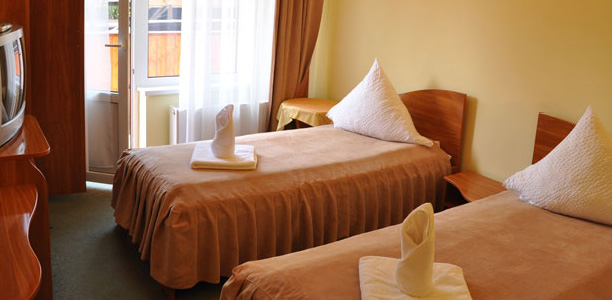 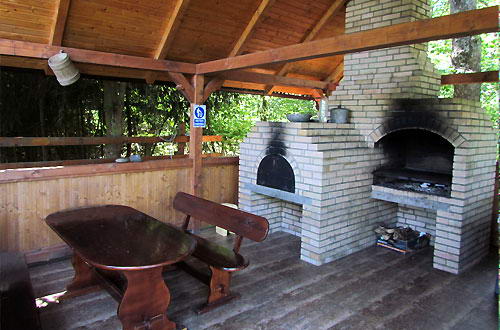 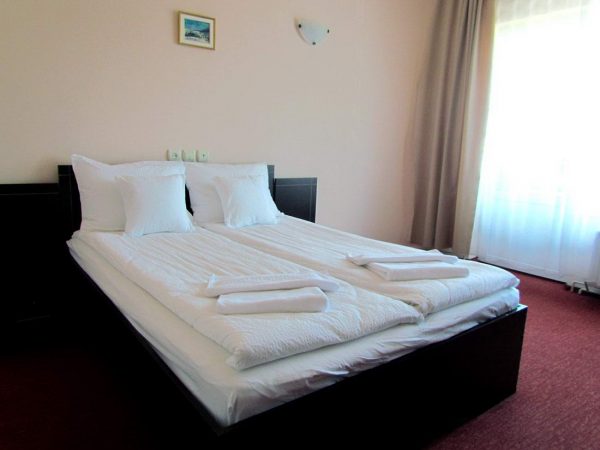 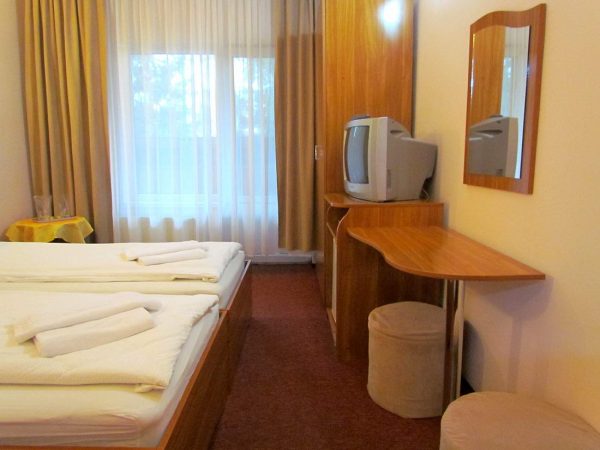 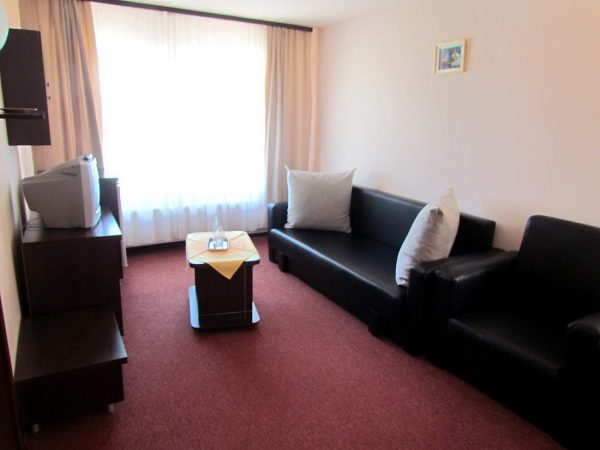 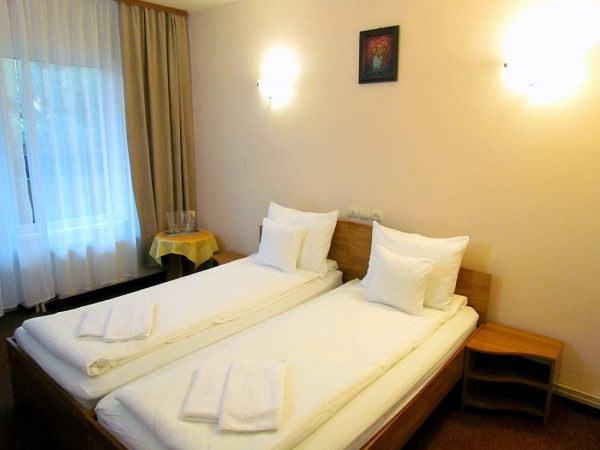 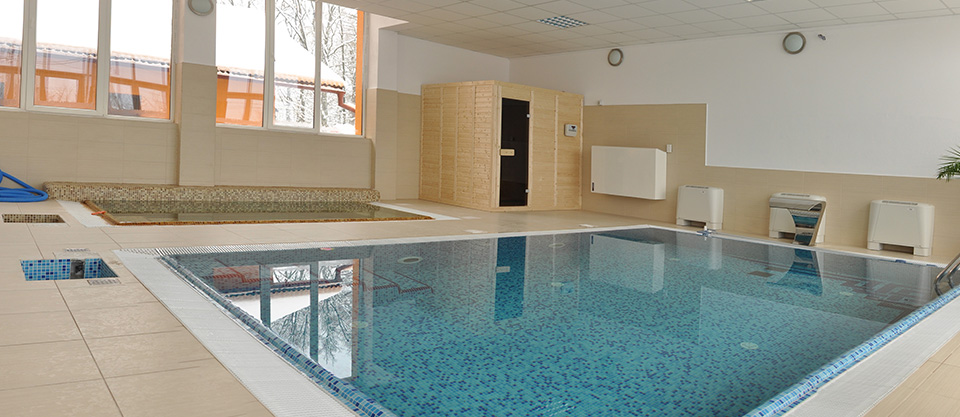 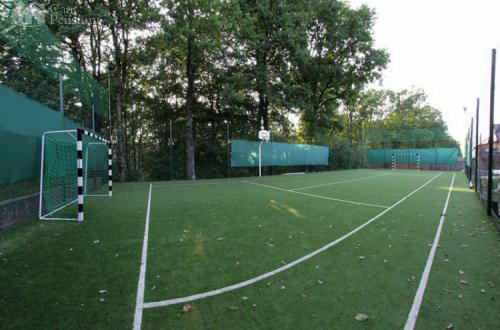 